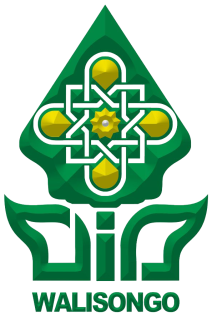 LAPORAN KEGIATANMONITORING DAN EVALUASI AKADEMIKSemester Gasal Tahun Akademik 2016/2017LEMBAGA PENJAMINAN MUTU UIN WALISONGO SEMARANGTAHUN 2016 Assalaamu’alaikum wr. wb.Puji syukur kami panjatkan ke hadirat Allah SWT. yang telah melimpahkan rahmat, taufiq, dan hidayah-Nya sehingga monitoring dan evaluasi (monev) akademik Semester Gasal Tahun Akademik 2016/2017 dapat terselesaikan. Monitoring dan Evaluasi kegiatan Akademik merupakan kegiatan implementasi siklus penjaminanan mutu yang dilaksanakan secara periodik setiap semester. Pelaksanaan kegiatan secara periodik seperti ini dimaksudkan untuk menciptakan budaya mutu yang berkelanjutan. Selain itu, kegiatan ini melibatkan peran aktif dari semua Gugus Penjamin dan Kendali Mutu di tingkat Fakultas dan Program Studi. Hal ini, selain untuk mengaktifkan fungsi dan peran Gugus Mutu yang ada, juga untuk mewujudkan terjadinya proses desentralisasi penjaminan mutu.Kegiatan Monitoring dan Evaluasi ini tidak dapat terlaksana dengan baik tanpa bantuan dan kerjasama pimpinan di lingkungan UIN Walisongo. Untuk itu, penghargaan dan penghormatan kami haturkan untuk mereka. Selain itu, penghargaan juga kami haturkan kepada Pusat Teknologi Informasi dan Pangkalan Data yang telah menyediakan data yang diperlukan untuk kegiatan ini. Tidak lupa, kami ucapkan banyak terima kasih kepada tim Monev, yang terdiri dari para Pejuang Mutu di tingkat Fakultas dan/atau Program Studi, yang telah dengan sukarela bekerja untuk mendukung kesuksesan kegiatan ini. Semoga pengabdian yang tercurahkan untuk lembaga UIN Walisongo kelak tercatat sebagai amal baik.Kami berharap, laporan ini selain dapat menjadi bukti penyelenggaraan kegiatan Monitoring dan Evaluasi kegiatan Akademik, juga dapat menjadi sumber data menuju UIN Walisongo yang semakin bermutu.Wassalaamuálaikum wr.wbSemarang,  14 November 2016Ketua LPM,Abdul MuhayaLatar BelakangPelaksanaan penjaminan mutu di UIN Walisongo Semarang bertujuan untuk mencapai visi, misi dan tujuan dan memenuhi kebutuhan pemangku kepentingan baik internal maupun eksternal. Sistem Penjaminan Mutu Internal (SPMI) yang dilaksanakan didasarkan karakteristik dan kekhasan UIN Walisongo Semarang sendiri serta mengacu pada Undang-Undang Nomor 12 Tahun 2012 dan beberapa peraturan yang berlaku. Pelaksanaan SPMI ini berlaku bagi segenap unsur yang terlibat dalam penyelenggaraan kegiatan pendidikan di universitas. Penjaminan mutu diterapkan di seluruh aspek penyelenggaraan pendidikan, baik akademik maupun non akademik. Kebijakan mutu diterapkan mulai dari input, proses, output sampai keluaran/outcome.Terkait dengan pelaksanaan SPMI, keberadaan Lembaga Penjaminan Mutu (LPM), sebagaimana disebutkan oleh Peraturan Menteri Agama Republik Indonesia Nomor 54 Tahun 2015, memiliki tugas mengkoordinasikan, mengendalikan, mengaudit, memantau, menilai dan mengembangkan mutu penyelenggaraan kegiatan akademik. Selain itu, dalam pasal 65, disebutkan bahwa dalam melaksanakan tugasnya, LPM menjalankan fungsi sebagai; a) pelaksanaan penyusunan rencana, evaluasi program dan anggaran, serta pelaporan; b) pelaksanaan pengembangan mutu akademik; c) pelaksanaan audit, pemantauan dan penilaian mutu akademik; dan d) pelaksanaan administrasi lembaga.Untuk menyelengarakan tugas dan fungsi tersebut, pelaksanaan SPMI dilaksanakan dengan model manajemen Perencanaan-Pelaksanaan-Evaluasi-Pengendalian-Peningkatan dengan sistem siklus. Dalam siklus ini, monitoring merupakan pengawasan dan pemantauan pelaksanaan SPMI yang dilakukan oleh unit kerja setingkat di atasnya, dengan tujuan agar pelaksanaan SPMI tidak menyimpang dengan standar mutu yang telah ditetapkan. Monitoring dilakukan secara paralel atau bersamaan dengan pelaksanaan standar mutu. Sementara evaluasi merupakan kegiatan penilaian hasil pelaksanaan yang dilaksanakan oleh masing-masing unit kerja sendiri, untuk mengukur ketercapaian dan kesesuaian hasil pelaksanaan dengan standar mutu yang telah ditetapkan. Untuk itu, Lembaga Penjaminan Mutu UIN Walisongo menyelenggarakan kegiatan Monitoring dan Evaluasi Akademik pada Semester Gasal Tahun Akademik 2016/2017.Dasar HukumDasar hukum pelaksanaan kegiatan Monitoring dan Evaluasi ini adalah:Undang-Undang Nomor 20 Tahun 2003 tentang Sistem Pendidikan Nasional;Undang-Undang Nomor 14 Tahun 2005 tentang Guru dan Dosen;Undang-Undang Nomor 12 Tahun 2012 Tentang Pendidikan Tinggi;Peraturan Pemerintah Nomor 4 Tahun 2014 tentang Penyelenggaraan Pendidikan Tinggi dan Pengelolaan Perguruan Tinggi;Peraturan Presiden Nomor 130 Tahun 2014 tentang Perubahan Institut Agama Islam Negeri Walisongo Semarang menjadi Universitas Islam Negeri Walisongo Semarang;Peraturan Menteri Agama Nomor 54 Tahun 2015 tentang Organisasi dan Tata Kerja Universitas Islam Negeri Walisongo Semarang;Peraturan Menteri Agama Nomor 57 Tahun 2015 tentang Statuta Universitas Islam Negeri Walisongo Semarang;Surat Keputusan Rektor Universitas Islam Negeri Walisongo Semarang Nomor 581 Tahun 2015 tentang Pedoman Monitoring dan Evaluasi di lingkungan Universitas Islam Negeri Walisongo Semarang.Maksud dan TujuanMaksud kegiatan monev ini adalah untuk mengkaji apakah kegiatan persiapan dan pelaksanaan perkuliahan berjalan sesuai rencana, serta untuk mengidentifikasi masalah yang timbul dalam perkuliahan agar langsung dapat diatasi.Tujuan kegiatan ini adalah diperolehnya data yang valid tentang kondisi persiapan dan pelaksanaan perkuliahan pada Semester Gasal Tahun Akademik 2016/2017, terutama pada saat perkuliahan minggu pertama.Sasaran MonevSasaran Monev Semester Gasal Tahun Akademik 2016/2017 ada dua aspek, yaitu (1) Kesiapan dosen, prodi dan fakultas dalam menyongsong perkuliahan, dan (2) Pelaksanaan Perkuliahan, khususnya pada minggu pertama.Waktu dan TempatMonitoring dan evaluasi (monev) akademik Semester Gasal Tahun Akademik 2016/2017 dilaksanakan pada minggu pertama perkuliahan, yaitu pada tanggal 1-9 September 2016. Tim MonevTim monev Semester Gasal 2016/2017 berasal dari Gugus Penjamin dan Gugus Kendali Mutu, yaitu:Metode Monev dilakukan dengan teknik observasi, wawancara dan cek dokumen. VariabelVariabel yang diukur pada monev adalah:Persipan Perkuliahan, yang terdiri dari:Persiapan Dosen, dengan indikator:Dosen memiliki RPS yang memenuhi standarPenyusunan RPS oleh tim atau konsorsium keilmuanKesesuaian RPS dengan capaian pembelajaranPersiapan Program Studi, dengan indikator:Adanya dokumen kurikulum Adanya daftar mata kuliahAdanya solusi dari prodi untuk masalah perubahan jadwalAdanya daftar data jadwal yang terinput ke sistemAdanya verifikasi dan validasi jadwal yang terinput ke sistem oleh prodiCapaian kesesuaian mata kuliah dengan bidang ilmu dosen lebih dari 90%Keberadaan data mahasiswa AktifKeberadaan data mahasiswa CutiKeberadaan data mahasiswa MangkirKeberadaan data mahasiswa DOAdanya pembinaan BTQ bagi mahasiswaPersiapan Fakultas, dengan indikator:Adanya sosialisasi agar dosen menyampaikan integrasi UoS di dalam mata kuliah Adanya pengecekan dan persiapan ruang, sarana dan prasarana perkuliahan sebelum masa perkuliahan oleh fakultasSK Jadwal telah diberikan ke dosenAdanya administrasi perkuliahan (print absen kehadiran tiap kelas,  jadwal masing-masing dosen, sk mengajar dosen, tata tertib) sebelum masa perkuliahan.Adanya verifikasi kepastian diterimanya jadwal oleh dosen tidak tetapAdanya verifikasi kepastian diterimanya jadwal oleh dosen tetapPemberian SK Dosen Wali kepada dosen sebelum perwalianAdanya sosialisasi tugas dosen wali Adanya jadwal piket layanan jika ada jadwal perkuliahan di luar jam kerja (kuliah malam dan pagi).Adanya akses wifi UIN Walisongo di semua ruang kuliah. Adanya kriteria dosen honorer Adanya pembina (dosen payung) bagi dosen asisten ahli (tetap dan honorer) yang ditugaskan oleh prodi atau fakultas.Pelaksananaan Perkuliahan, yang terdiri dari:Pelaksanaan Pembelajaran oleh Dosen, dengan indikator:Sosialisasi tata tertib Sosialiasasi kontrak belajar kepada mahasiswa Kehadiran mengajar sesuai jadwalTepat waktu dalam mengawali perkuliahanTepat waktu dalam mengakhiri perkuliahan Penyampaikan RPS Penyampaian keterkaitan mata kuliah dengan perwujudan visi dan misi UIN WalisongoLayanan Program Studi, dengan indikator:Adanya data jumlah mahasiswa per kelas di prodiAdanya monitoring kehadiran dosenAdanya data permasalahan pelaksanaan perkuliahanAdanya dokumen RPS semua mata kuliahAdanya akses jurnal perkuliahanTingkat UniversitasPersiapan perkuliahanPersiapan Dosen Hasil pengolahan data dari seluruh responden untuk aspek Persiapan Dosen, adalah sebagai berikut.Diagram di atas menunjukkan ketercapaian setiap indikator kesiapan dosen dari ketercapaian tertinggi hingga terendah. Terlihat bahwa persentase adanya RPS yang standar sudah lebih dari 90%, namun capaian bahwa RPS disusun oleh tim atau konsorsium keilmuan hanya mencapai 42%.Persiapan Program StudiHasil pengolahan data untuk aspek Persiapan Program Studi, adalah sebagai berikut.Berdasarkan visualisasi di atas, terlihat bahwa 4 (empat) dari 11 (sebelas) indikator di atas 90%, dengan capaian tertinggi ada pada ketersediaan dokumen kurikulum di prodi. Capaian di bawah 75% ada pada indikator keberadaan data mahasiswa per status, dimana untuk keberadaan data mahasiswa yang DO bahkan hanya mencapai 46%. Selain itu, capaian di bawah 75% juga dimiliki indikator Adanya Pembinaan Baca Tulis Al Qur’an, yaitu sebesar 64%.Persiapan FakultasHasil pengolahan data untuk aspek Persiapan Fakultas, untuk  adalah sebagai berikut.Diagram di atas menunjukkan bahwa setengah dari indikator persiapan fakultas memiliki ketercapaian di atas 90%, dan hanya ada dua indikator yang ketercapaiannya di bawah 75%, yaitu adanya kriteria dosen honorer (71%) dan adanya dosen pembina atau dosen payung bagi dosen yang masih memiliki jabatan asisten ahli (24%).Pelaksanaan PerkuliahanPelaksanaan Pembelajaran oleh DosenBerikut adalah hasil pengolahan data yang diperoleh dari seluruh responden untuk variabel pelaksanaan pembelajaran oleh dosen.Visualisasi di atas menunjukkan bahwa di tingkat universitas, 95% dosen telah mengajar sesuai jadwal pada minggu pertama. Kedisiplinan dosen dalam ketepatan waktu untuk memulai dan mengakhiri perkuliahanpun cukup tinggi, di atas 92%. Secara keseluruhan dapat dikatakan bahwa ketercapaian untuk pelaksanaan pembelajaran pada minggu pertama telah baik, yang ditunjukkan dengan 6 (enam) dari 7 (tujuh) indikator memiliki ketercapaian di atas 91%, dan hanya ada satu indikator yang di bawah 90% yaitu penyampaian keterkaitan mata kuliah dengan pencapaian visi misi UIN Walisongo (89%).Layanan Program StudiHasil monitoring dan evaluasi untuk layanan program studi pada pelaksanaan perkuliahan dapat dirangkum sebagai berikut.Diagram di atas menunjukkan bahwa tidak ada indikator yang ketercapaiannya lebih dari 90%. Ketercapaian tertinggi ada pada indikator  adanya akses prodi pada jurnal perkuliahan online, sebesar 80%. Namun dengan persentase tersebut, monitoring kehadiran dosen hanya mencapai 75%. Hal ini menunjukkan bahwa ada gap dimana akses jurnal perkuliahan online belum dapat digunakan sebagai monitoring kehadiran dosen sebagaimana mestinya. Ketercapaian di bawah 75% ada pada indikator ketersediaan dokumen RPS untuk semua mata kuliah (70%) dan data permasalahan pelaksanaan perkuliahan (63%). Hasil monev untuk dosen menunjukkan bahwa persentase ketersediaan RPS mencapai lebih dari 90%, namun ketersediaan dokumen di prodi hanya mendapai 70%. Hal ini menunjukkan bahwa masih ada permasalahan dokumentasi di tingkat prodi. Fakultas Syariah dan HukumPerencanaan PerkuliahanPersiapan DosenHasil monev untuk persiapan dosen di Fakultas Syariah dan Hukum berdasarkan tingkat ketercapaiannya dapat dirangkum dalam diagram berikut.Berdasarkan visualisasi di atas, diketahui bahwa capaian tertinggi adalah pada kesesuaian RPS dengan capaian pembelajaran prodi, yaitu sebesar 100%. Namun meskipun demikian, RPS yang memenuhi standar hanya mencapai 77%. Hal ini menunjukkan masih ada RPS yang komposisinya belum sesuai dengan standar. Selain itu, seluruh RPS yang telah ada tidak disusun oleh tim atau konsorsium keilmuan.Persiapan Program StudiHasil monev untuk persiapan program studi di Fakultas Syariah dan Hukum berdasarkan tingkat ketercapaiannya dapat dirangkum dalam diagram berikut.Diagram di atas menunjukkan bahwa 54% indikator persiapan prodi memiliki ketercapaian lebih dari 91%. Dapat juga terlihat bahwa 3 (tiga) dari 11 indikator sudah memiliki capaian hingga 100%. Namun meskipun begitu, juga terdapat 5 (lima) indikator dengan capaian cukup rendah, hanya 46%, yaitu pada keberadaan data mahasiswa per status (aktif/cuti/mangkir/DO) dan pembinaan BTQ.Pelaksanaan Perkuliahan Pelaksanaan Pembelajaran DosenHasil monev untuk pelaksanaan pembelajaran dosen di Fakultas Syariah dan Hukum adalah sebagaimana tergambar dalam diagram berikut.Diagram di atas menunjukkan bahwa di Fakultas Syariah dan Hukum, penyampaian keterkaitan mata kuliah dengan perwujudan visi dan misi UIN Walisongo sudah mencapai 100%. Selain itu, untuk indikator yang memiliki pencapaian di bawah 90% terdapat pada ketepatan dosen menyelesaikan perkuliahan dan sosialisasi kontrak belajar (masing-masing 88%) serta ketepatan dosen masuk kelas (84%).Layanan Program StudiHasil monev untuk aspek layanan  program studi di Fakultas Syariah dan Hukum adalah sebagaimana tergambar dalam diagram berikut.Dari visualisasi di atas, terlihat bahwa hanya indikator layanan akses untuk jurnal perkuliahan yang memiliki capaian 80%. Sedangkan indikator lainnya tidak mencapai 50% dengan capaian terendah pada layanan data mengenai permasalahan pelaksanaan perkuliahan (36%). Fakultas Ushuluddin dan HumanioraPerencanaan PerkuliahanPersiapan DosenHasil monev untuk persiapan dosen di Fakultas Ushuluddin dan Humaiora adalah sebagaimana tergambar dalam diagram berikut.Dari visualisasi di atas diketahui bahwa RPS yang sudah memenuhi standar dan capaian pembelajaran prodi yang sesuai dengan RPS sudah mencapai 96%. Namun meskipun demikian, penyusunan RPS yang disusun oleh tim atau konsorsium keilmuan masih rendah, yaitu hanya mencapai 19%.Persiapan Program StudiHasil monev untuk aspek persiapan program studi di Fakultas Ushuluddin dan Humaniora adalah sebagaimana tergambar dalam diagram di bawah ini.Berdasarkan diagram di atas, terlihat jika pada persiapan prodi Fakultas Ushuluddin dan Humaniora 5 (lima) dari 11 indikator sudah memiliki capaian lebih dari 80%, dengan capaian tertinggi pada indikator adanya solusi dari pimpinan prodi mengenai masalah perubahan jadwal yang mencapai 96%. Capaian kurang dari 70% terdapat pada indikator keberadaan data mahasiswa per status, dimana untuk keberadaaan data mahasiswa yang mangkir dan DO bahkan hanya mencapai 38%. Persiapan FakultasHasil monev untuk persiapan fakultas di Fakultas Ushuluddin dan Humaniora adalah sebagaimana tergambar dalam diagram berikut.Diagram di atas menunjukkan bahwa setengah dari indikator persiapan fakultas memiliki ketercapaian di atas 90%, dan hanya ada tiga indikator yang ketercapaiannya di bawah 75%, yaitu adanya dosen honorer yang mengajar (65%), adanya kriteria dosen honorer (54%) dan adanya dosen pembina atau dosen payung bagi asisten ahli (24%).Pelaksanaan Perkuliahan Pelaksanaan Pembelajaran DosenHasil monev untuk aspek pelaksanaan pembelajaran dosen di Fakultas Ushuluddin dan Humaniora adalah sebagai berikut.Diagram di atas menunjukkan bahwa kesesuaian dosen mengajar sesuai jadwal pada minggu pertama cukup tinggi yaitu mencapai 97%. Sembilan puluh empat persen (94%) dosen telah mengajar sesuai jadwal. Kedisiplinan dosen dalam ketepatan waktu untuk memulai dan mengakhiri perkuliahanpun cukup tinggi, di atas 90%. Secara keseluruhan dapat dikatakan bahwa ketercapaian untuk pelaksanaan pembelajaran pada minggu pertama telah baik, yang ditunjukkan dengan 6 (enam) dari 7 (tujuh) indikator memiliki ketercapaian di atas 90%, dan hanya ada satu indikator yang di bawah 90% yaitu penyampaian tata tertib kuliah (83%).Layanan Program StudiHasil monev untuk aspek layanan program studi di Fakultas Ushuluddin dan Humaniora adalah sebagai berikut.Diagram di atas menunjukkan ketercapaian layanan program studi yang cukup baik, dimana empat dari lima indikator memiliki capaian di atas 80%, dengan capaian tertinggi pada indikator dokumentasi RPS. Capaian terendah ada pada indikator pendataan permasalahan pelaksanaan perkuliahan. 
84%.
tor pengarsipan dokumen RPS mata kuliah saja yang perlu ditingkatkan karena belum mencapaiih dari 90%.Fakultas Ilmu Tarbiyah dan KeguruanPerencanaan PerkuliahanPersiapan DosenHasil monev untuk aspek persiapan dosen di Fakultas Ilmu Tarbiyah dan Keguruan adalah sebagai berikut.Diagram di atas menunjukkan ketercapaian setiap indikator kesiapan dosen dari ketercapaian tertinggi hingga terendah. Terlihat bahwa persentase adanya RPS yang standar sudah lebih dari 90%, namun capaian bahwa RPS disusun oleh tim atau konsorsium keilmuan hanya mencapai 63%.Persiapan Program StudiHasil monev untuk aspek persiapan program studi di Fakultas Ilmu Tarbiyah dan Keguruan adalah sebagai berikut.Berdasarkan diagram di atas, terlihat bahwa pada persiapan prodi Fakultas Ilmu Tarbiyah dan Keguruan (FITK) hanya 2 (dua) dari 11 indikator sudah memiliki capaian lebih dari 90%, dengan capaian tertinggi pada indikator adanya daftar mata kuliah di prodi, yaitu mencapai 100%. Capaian kurang dari 70% terdapat pada indikator keberadaan data mahasiswa per status, dimana untuk keberadaaan data mahasiswa yang mangkir dan DO mencapai 58%.Persiapan FakultasHasil monev untuk aspek persiapan Fakultas Ilmu Tarbiyah dan Keguruan adalah sebagai berikut.Diagram di atas menunjukkan bahwa setengah dari indikator persiapan fakultas memiliki ketercapaian di atas 90%, dan ada lima indikator yang ketercapaiannya di bawah 70%. Selain itu juga terlihat bahwa fakultas belum menerapkan sistem dosen pembina atau dosen payung bagi dosen dengan jabatan asisten ahli.Pelaksanaan Perkuliahan Pelaksanaan Pembelajaran DosenHasil monev untuk pelaksanaan pembelajaran dosen di Fakultas Ilmu Tabiyah dan Keguruan adalah sebagai berikut.Visualisasi di atas menunjukkan bahwa di Fakultas Ilmu Tarbiyah dan Keguruan, 94% dosen telah mengajar sesuai jadwal pada minggu pertama. Kedisiplinan dosen dalam ketepatan waktu untuk memulai dan mengakhiri perkuliahanpun cukup tinggi, di atas 83%. Secara keseluruhan dapat dikatakan bahwa ketercapaian untuk pelaksanaan pembelajaran pada minggu pertama telah baik, yang ditunjukkan dengan 5 (lima) dari 7 (tujuh) indikator memiliki ketercapaian di atas 90%, dan hanya ada satu indikator yang di bawah 70% yaitu penyampaian keterkaitan mata kuliah dengan pencapaian visi misi UIN Walisongo (66%).Layanan Program StudiHasil monev untuk aspek layanan program studi di Fakultas Ilmu Tarbiyah dan Keguruan adalah sebagai berikut.Visualisasi di atas menunjukkan bahwa kemampuan dokumentasi di prodi belum ada yang mencapai 75%. Sedangkan layanan akses jurnal perkuliahan sudah mencapai 80%, namun meskipun demikian, capaian monitoring kehadiran dosen yang hanya 63%. Perencanaan PerkuliahanPersiapan DosenHasil monev untuk persiapan dosen di Fakultas Dakwah dan Komunikasi adalah sebagai berikut.Diagram di atas menunjukkan ketercapaian setiap indikator kesiapan dosen dari ketercapaian tertinggi hingga terendah. Terlihat bahwa persentase adanya RPS yang standar sudah mencapai 100%, namun capaian bahwa RPS disusun oleh tim atau konsorsium keilmuan hanya mencapai 13%.Persiapan Program StudiHasil monev untuk persiapan program studi di Fakultas Dakwah dan Komunikasi adalah sebagaimana tergambar dalam diagram berikut.Berdasarkan diagram di atas, terlihat bahwa 3 (tiga) dari 11 indikator pada persiapan prodi Fakultas Dakwah dan Komunikasi (FDK) sudah memiliki capaian hingga 100%. Terdapat 6 (enam) dari 11 indikator masih memiliki capaian di bawah 50%, termasuk diantaranya pada ketersediaan data mahasiswa berdasarkan status (aktif/cuti/mangkir/DO). Persentase terendah ada pada indikator pembinaan BTQ,  yang menunjukkan capaian 0%.  Persiapan FakultasHasil monev untuk aspek persiapan fakultas di Fakultas Dakwah dan Komunikasi adalah sebagai berikut.Diagram di atas menunjukkan bahwa lebih dari setengah indikator persiapan fakultas memiliki ketercapaian di atas 80%, dan ada 4 (empat) indikator yang ketercapaiannya di bawah 50%, diantaranya adalah untuk indikator verifikasi kepastian diterimanya jadwal oleh dosen tetap dan dosen tidak tetap (38%) dan persentase terendah ada pada indikator adanya dosen pembina atau dosen payung bagi dosen dengan pangkat asisten ahli, dengan capaian sebesar 0%.Pelaksanaan Perkuliahan Pelaksanaan Pembelajaran DosenHasil monev untuk pelaksanaan pembelajaran dosen di Fakultas Dakwah dan Komunikasi adalah sebagai berikut.Visualisasi di atas menunjukkan bahwa di Fakultas Dakwah dan Komunikasi, dosen telah mengajar sesuai jadwal, sosialisasi tata tertib dan selesai kuliah tepat waktu pada minggu pertama masing-masing mencapai 80%. Meskipun terdapat 80% dosen yang selesai tepat waktu, namun hanya 76% dosen yang masuk tepat waktu. Dari keseluruhan dosen yang hadir, hanya 68% dosen yang terobservasi mneyampaikan RPS dan keterkaitan mata kuliah dengan pencapaian visi misi UIN Walisongo dan penyampaian RPS (masing-masing 68%).Layanan Program StudiHasil monev untuk layanan program studi di Fakultas Dakwah dan Komunikasi adalah sebagai berikut.Dari diagram di atas terlihat bahwa kemampuan pengarsipan prodi masih kurang baik, yaitu belum mencapai 65%, dan pengarsipan data permasalahan pelaksanaan perkuliahan yang hanya mencapai 16%. Sedangkan layanan akses jurnal perkuliahan sudah mencapai 80%, namun pencapaian ini tidak diimbangi dengan hasil monitoring kehadiran dosen yang hanya 60%. Hal ini menunjukkan bahwa akses jurnal kuliah tidak dapat membantu sepenuhnya untuk monitoring kehadiran dosen.Fakultas Ekonomi dan Bisnis IslamPerencanaan PerkuliahanPersiapan DosenHasil monev untuk persiapan dosen di Fakultas Ekonomi dan Bisnis Islam adalah sebagai berikut.Diagram di atas menunjukkan bahwa setiap indikator kesiapan dosen sudah mencapai 100%, hal ini menunjukkan bahwa semua dosen pada Fakultas Ekonomi dan Bisnis Islam sudah mempersiapakan kebutuhan perkuliahan dengan baik.Persiapan Program StudiHasil monev untuk persiapan program studi di Fakultas Ekonomi dan Bisnis Islam adalah sebagai berikut.Berdasarkan diagram di atas, terlihat bahwa pada persiapan prodi Fakultas Ekonomi dan Bisnis Islam (FEBI) sudah cukup baik, yaitu sudah 5 (lima) dari 11 indikator sudah memiliki capaian hingga 100%. Sedangkan indikator yang lainnya sudah mencapai lebih dari 70%, dengan capaian terendah ada pada keberadaan data mahasiswa DO, Cuti, kesesuaian mata kuliahPersiapan FakultasHasil monev untuk persiapan fakultas di Fakultas Ekonomi dan Bisnis Islam ditunjukkan dalam diagram di bawah ini.Diagram di atas menunjukkan bahwa setengah dari indikator persiapan fakultas memiliki ketercapaian hingga 100%, dan hanya ada satu indikator yang ketercapaiannya di bawah 60%, yaitu pada pemberian SK Dosen Wali (57%). Pelaksanaan Perkuliahan Pelaksanaan Pembelajaran DosenHasil monev untuk pelaksanaan pembelajaran dosen di Fakultas Ekonomi dan Bisnis Islam adalah sebagai berikut.Dari diagram di atas diketahui bahwa pelaksanaan perkuliahan di FEBI sudah berjalan baik, yaitu hampir setiap indikator ketercapaiannya lebih dari 90%. Hanya ada satu indikator yang ketercapaiannya 70% yaitu pada penyampaian RPS.Layanan Program StudiHasil monev untuk layanan program studi di Fakultas Ekonomi dan Bisnis Islam adalah sebagai berikut.Visualisasi di atas menunjukkan bahwa layanan prodi kurang cukup baik, dimana 4 (empat) dari 5 (lima) indikator hanya memiliki pencapaian tidak lebih dari 70%. Bahkan pada layanan pengarsipan data permasalahan pelaksanaan hanya mencapai 60%.Fakultas Ilmu Sosial dan PolitikPerencanaan PerkuliahanPersiapan DosenHasil monev untuk persiapan dosen di Fakultas Ilmu Sosial dan Politik adalah sebagai berikut.Dari diagram di atas terlihat bahwa persentase adanya RPS yang standar sudah mencapai 100%, namun capaian bahwa RPS disusun oleh tim atau konsorsium keilmuan masih 83%.Persiapan Program StudiHasil monev untuk persiapan program studi di Fakultas Ilmu Sosial dan Politik adalah sebagai berikut.Berdasarkan diagram di atas, terlihat bahwa pada persiapan prodi Fakultas Ilmu Sosial dan Politik bahwa hampir semua indikator sudah capaian lebih dari 80%. Namun meskipun demikian, persiapan prodi mengenai keberadaan data mahasiswa DO hanya mencapai 17%.Persiapan FakultasHasil monev untuk persiapan Fakultas Ilmu Sosial dan Politik adalah sebagai berikut.Diagram di atas menunjukkan bahwa setengah dari indikator persiapan fakultas memiliki ketercapaian hingga 100%, dan hanya ada satu indikator yang belum tercapai yaitu fakultas belum memiliki Pembina (dosen payung).Pelaksanaan Perkuliahan Pelaksanaan Pembelajaran DosenHasil monev untuk pelaksanaan pembelajaran dosen di Fakultas Ilmu Sosial dan Politik adalah sebagai berikut.Dari visualisai di atas terlihat jika pelaksanaan pembelajaran dosen Fakultas Ilmu Sosial dan Politik pada minggu pertama sudah sangat baik, terbukti pada ketercapaian setiap indikator sudah mencapai 100%.Layanan Program StudiHasil monev untuk layanan program studi di Fakultas Ilmu Sosial dan Politik adalah sebagai berikut.Dari visualisasi di atas terlihat bahwa 4 (empat) dari 5 (lima) indikator layanan prodi sudah sangat baik, yaitu mencapai 100%. Namun dalam hal pengarsipan dokumen RPS semua mata kuliah, ketercapaiannya hanya mencapai 10%.Fakultas Psikologi dan KesehatanPerencanaan PerkuliahanPersiapan DosenHasil monev untuk persiapan dosen di Fakultas Psikologi dan Kesehatan adalah sebagai berikut.Dari diagram di atas terlihat bahwa persentase adanya RPS yang standar sudah mencapai 100%, namun belum terdapat RPS yang disusun oleh tim atau konsorsium keilmuan.Persiapan Program StudiHasil monev untuk persiapan progran studi di Fakultas Psikologi dan Kesehatan adalah sebagai berikut.Diagram di atas menunjukkan bahwa mayoritas indikator persiapan program studi memiliki ketercapaian hingga 100%, namun keberadaan data status mahasiswa cuti dan DO masih rendah, dengan capaian di bawah atau sama dengan 60%.Persiapan FakultasHasil monev untuk persiapan fakultas di Fakultas Psikologi dan Kesehatan dapat ditunjukkan pada diagram berikut.Diagram di atas menunjukkan bahwa setengah dari indikator persiapan fakultas memiliki ketercapaian hingga 100%, dan masih ada tiga indikator yang belum tercapai yaitu fakultas belum memiliki Pembina (dosen payung), belum memiliki kriteria dosen honorer maupun dosen honorer yang mengajar.Pelaksanaan Perkuliahan Pelaksanaan Pembelajaran DosenHasil monev untuk pelaksanaan pembelajaran oleh dosen di Fakultas Psikologi dan Kesehatan adalah sebagai berikut.Dari visualisasi di atas terlihat jika pelaksanaan pembelajaran dosen pada minggu pertama sudah sangat baik, terbukti pada ketercapaian setiap indikator sudah mencapai 100%.Layanan Program StudiHasil monev untuk aspek layanan program studi di Fakultas Psikologi dan Kesehatan adalah sebagai berikut.Layanan prodi berdasarkan pada diagram di atas menunjukkan ketercapaian 100% untuk ketersediaan dokumen RPS, data permasalahan pelaksanaan perkuliahan, monitoring kehadiran dosen, dan jumlah mahasiswa per kelas. Ketercapaian rendah hanya ditunjukkan oleh indikator akses jurnal perkuliahan, yang hanya menunjukkan angka 55%. Fakultas Sains dan TeknologiPerencanaan PerkuliahanPersiapan DosenHasil monev untuk persiapan dosen di Fakultas Sains dan Teknologi adalah sebagai berikut.Diagram di atas menunjukkan ketercapaian setiap indikator kesiapan dosen dari Fakultas Sains dan Teknologi sudah lebih dari 90%, hal ini menunjukkan bahwa RPS yang disusun oleh dosen sudah sesuai standar.Persiapan Program StudiHasil monev untuk persiapan program studi di Fakultas Sains dan Teknologi adalah sebagai berikut.Berdasarkan diagram di atas, terlihat bahwa pada persiapan prodi Fakultas Sains dan Teknologi (FST) bahwa hampir semua indikator sudah memiliki capaian lebih dari 90%. Capaian indikator dibawah 60% dimiliki oleh indikator keberadaan data mahasiswa DO (58%) dan capaian yang terendah pada indikator tentang adanya pembinaan BTQ (25%).Persiapan FakultasHasil monev untuk persiapan Fakultas Sains dan Teknologi adalah sebagai berikut.Diagram di atas menunjukkan bahwa setengah dari indikator persiapan fakultas memiliki ketercapaian lebih dari 90%, dan masih ada tiga indikator yang memiliki ketercapaian dibawah 60%. Selain itu, fakultas juga belum memiliki pembina (dosen payung).Pelaksanaan Perkuliahan Pelaksanaan Pembelajaran DosenHasil monev untuk pelaksanaan pembelajaran oleh dosen di Fakultas Sains dan Teknologi adalah sebagai berikut.Dari visualisasi di atas terlihat jika pelaksanaan pembelajaran dosen FST pada minggu pertama sudah cukup baik, terbukti pada ketercapaian setiap indikator sudah lebih dari 90%, dan menurut responden tidak ada dosen yang tidak melakukan sosialisasi kontrak belajar.Layanan Program StudiHasil monev untuk aspek layanan program studi di Fakultas Sains dan Teknologi adalah sebagai berikut.Dari diagram di atas dapat dilihat bahwa 4 (empat) dari 5 (lima) indikator sudah mencapai ketercapaian lebih dari 90%. Ketercapaian di bawah 90% diraih oleh ketersediaan RPS semua mata kuliah, yaitu sebesar 84%.PascasarjanaPerencanaan PerkuliahanPersiapan DosenHasil monev untuk aspek persiapan dosen di Pascasarjana adalah sebagai berikut.Diagram di atas menunjukkan bahwa tidak ditemukan dosen yang menyusun RPS untuk program pascasarjana.Persiapan Program StudiHasil monev untuk aspek persiapan program studi di Pascasarjana adalah sebagai berikut.Berdasarkan diagram di atas, terlihat bahwa hampir semua indikator sudah mencapai 100%. Namun capaian untuk indikator verifikasi dan validasi jadwal yang telah diinput dan indikator pimpinan prodi mendapat data jadwal hasil input masih 0%. Hal ini dikarenakan Pascasarjana tidak melakukan input jadwal melalui sistem informasi akademik walisongo.Pelaksanaan Perkuliahan Pelaksanaan Pembelajaran DosenHasil monev untuk aspek pelaksanaan pembelajaran dosen di Pascasarjana adalah sebagai berikut.Diagram di atas menunjukkan bahwa setiap dosen telah melakukan semua indikator pelaksanaan pembelajaran pada minggu pertama dengan sangat baik kecuali pada indikator sosialisasi tata tertib yang hanya mencapai 78%, tidak seperti 6 (enam) indikator lainnya yang mencapai 100%.Layanan Program StudiHasil monev untuk aspek layanan program studi di Pascasarjana adalah sebagai berikut.Diagram di atas menunjukkan bahwa ketercapaian tertinggi ada pada indikator adanya data permasalahan pelaksanaan perkuliahan dan adanya data jumlah mahasiswa per kelas di prodi, sebesar 100%. Namun monitoring kehadiran dosen hanya mencapai 67% dan dokumen RPS semua mata kuliah hanya mencapai 56%. Capaian 0% untuk akses jurnal perkuliahan bisa jadi disebabkan karena Pascasarjana belum menerapkan jurnal mengajar online.Simpulan Kegiatan Monitoring dan Evaluasi Akademik semester Gasal tahun Akademik 2016/2017 ini berjalan dengan baik. Hal-hal yang dapat disimpulkan dari hasil pengolahan dan analisis data adalah sebagai berikut.Tahap Perencanaan PerkuliahanPersiapan dosen paling baik ada pada ketersediaan RPS dan bahwa RPS telah sesuai dengan capaian pembelajaran prodi, dengan tingkat capaian lebih dari 93%. Namun RPS tersebut belum seluruhnya disusun oleh tim atau konsorsium keilmuan, karena data menunjukkan hanya 42% RPS yang disusun oleh tim.  Meskipun rata-rata ketersediaan RPS cukup tinggi, namun tidak ada sumbangan data dari program S-3. Hal ini menunjukkan bahwa untuk dosen pengampu mata kuliah pada program S-3, belum ada yang menyusun RPS sesuai dengan standar.Persiapan program studi paling baik ada pada keberadaan data kurikulum, mata kuliah dan verifikasi jadwal, dengan capaian di atas 91%. Sedangkan capaian yang masih cukup rendah ada pada ketersediaan data status mahasiswa (aktif/cuti/mangkir/DO) dimana ketercapaiannya di bawah 70%. Ketercapaian untuk ketersediaan data mahasiswa DO di prodi bahkan hanya mencapai 46%.Persiapan Fakultas paling baik ditunjukkan pada indikator Sosialisasi ke dosen tentang implementasi Unity of Sciences dalam perkuliahan ke mahasiswa (96%), pelaksanaan administrasi seperti adanya cetak Jadwal mengajar, daftar hadir, distribusi SK Dosen wali, dan penerimaan SK mengajar oleh dosen tetap maupun tidak tetap dengan tingkat capaian di atas 80%. Aspek Persiapan Fakultas yang paling rendah ada pada aspek Ketersediaan dosen payung untuk dosen asisten ahli atau dosen honorer (24%).Tahap Pelaksanaan.Pada aspek pelaksanaan pembelajaran oleh dosen, keseluruhan indikator menunjukkan capaian di atas 89% dengan capaian tertinggi ada pada indikator mengajar sesuai jadwal (96%).Pada aspek layanan program studi,  capaian tertinggi ada pada indikator akses jurnal perkuliahan (80%), sedangkan ketercapaian terendah adalah adanya data permasalahan pelaksanaan perkuliahan (63%).RekomendasiBerdasarkan simpulan hasil monev di atas, maka diberikan rekomendasi perbaikan sebagai berikut.Perlu penegasan dan penegakan standar tenaga pendidik yang menyatakan bahwa pendidik yang masih memiliki jabatan fungsional asisten ahli atau honorer harus dipayungi oleh dosen dengan jabatan fungsional di atasnya.Perlu pembentukan konsorsium keilmuan atau tim mata kuliah untuk mengendalikan mutu perencanaan hingga evaluasi pembelajaran.Peningkatan update dan akses data mahasiswa setiap prodiMemperhatikan bahwa ketercapaian ketersediaan RPS di dosen cukup tinggi namun ketersediaan dokumen RPS rendah, maka prodi perlu melakukan dokumentasi dengan lebih baik lagi.PenutupSyukur alhamdulillah kami haturkan pada Allah SWT atas terselesaikannya kegiatan Monitoring dan Evaluasi Semester Gasal Tahun Akademik 2016/2017. Terimakasih kami sampaikan pada seluruh tim monev, khusunya panitia dan Gugus Penjamin serta Kendali Mutu, dan juga pada program studi yang telah bekerjasama dan berkolaborasi dengan baik. Besar harapan kami agar hasil dari monev ini dapat menjadi data dan dasar perbaikan mutu akademik.Semarang,  14 November 2016Ketua LPM,Abdul MuhayaKATA PENGANTARDAFTAR ISIPENDAHULUANLatar BelakangDasar HukumMaksud dan TujuanSasaran MonevPELAKSANAAN KEGIATANWaktu dan TempatTim MonevMetodeVariabelHASIL KEGIATANTingkat UniversitasFakultas Syariah dan HukumFakultas Ushuluddin dan HumanioraFakultas Ilmu Tarbiyah dan KeguruanFakultas Dakwah dan KomunikasiFakultas Ekonomi dan Bisnis IslamFakultas Ilmu Sosial dan PolitikFakultas Psikologi dan KesehatanPascasarjanaPENUTUPSimpulanRekomendasiPenutupPENDAHULUANPELAKSANAAN KEGIATANNoNama/NIPJabatanNoNama/NIPJabatan1Dr. H. Mohamad. Arja Imroni, M.Ag.                                               19690709 199703 1001Gugus Penjamin Mutu FSH              2Dr. Tholkhatul Khoir, M.Ag                                           19770120 200501 1005Gugus Kendali Mutu Prodi JS FSH3Achmad Arief Budiman, M.Ag.                                                19691031 199503 1 002Gugus Kendali Mutu Prodi AS FSH4Drs. H. Nur Khoirin,M.Ag                                                       19630801 199203 1 001Gugus Kendali Mutu Prodi MU FSH5Dr. Ja'far Baehaqi, S.Ag, MH                           19730821 200003 1002Gugus Kendali Mutu Prodi Ilmu Hukum FSH6Drs. H. Slamet Hambali, MSI                                             19540805 198003 1004Gugus Kendali Mutu Prodi Ilmu Falak FSH7Dr. Mahsun, M. Ag                                                             19671113 200501 1001Gugus Kendali Mutu S.2 FSH8Dr. H. Nasihun Amin, M.Ag.                                            19680701 199303 1 003Gugus Penjamin Mutu FUHUM9Mundhir, M.Ag.                                                19710507 199503 1001Gugus Kendali Mutu Prodi TH FUHUM10M. Nidlomun Ni’am, M.Ag.                                     19580809 199503 1 001Gugus Kendali Mutu  Prodi TP FUHUM 11Dr. Machrus, M.Ag.                                                 19630105 199001 1 002Gugus Kendali Mutu Prodi AF FUHUM12Drs. H. Tafsir, M.Ag.                                                         19640116 199203 1003Gugus Kendali Mutu Prodi PA  FUHUM 13Prof. Dr. H. Yusuf Suyono, MA.                                 19530313 198103 1005Gugus Kendali Mutu S.2 Tafsir FUHUM 14Dr. H. Shodiq,M.Ag                           19681205 199403 1003Gugus Penjamin Mutu FITK15Nasirudin, M.Ag.                             19691012 199603 1 002Gugus Kendali Mutu Prodi PAI FITK16Dr. Ahmad Ismail,M.Ag 19670208 199703 1001Gugus Kendali Mutu Prodi PBA FITK17Drs. H. Abdul Wahid, M.Ag.                   19691114 199403 1 003Gugus Kendali Mutu Prodi MPI FITK18Dra. Hj. Ma'rifatul Fadhilah, M.Ed                                                   19620803 198903 2003Gugus Kendali Mutu Prodi PBI FITK19Zulaikhah, M.Ag                                   19760130 200501 2001Gugus Kendali Mutu Prodi PGMI FITK20Agus Sutiyono, M.Ag                            19730710 200501 1004Gugus Kendali Mutu Prodi PGRA FITK21Dr. H. Suja'i, M.Ag.                                                19700503 199603 1 003Gugus Kendali Mutu Prodi PAI S-2 FITK22Ratno Agriyanto, M.Si., A. Kt.        19800128 200801 1010Gugus Penjamin Mutu FEBI23Dede Rodin, M.Ag.                                        19720416 200112 1002Gugus Penjamin Mutu FEBI24H. Ade Yusuf Mujaddid, M.Ag,                                      19670119 199803 1002Gugus Penjamin Mutu FEBI25H. Adib, S.Ag, M.Si                                                    197303202002121002Gugus Kendali Mutu Prodi Ilmu Politik FISIP26Thohir Yuli Kusmanto, M.Si                                        19730710 199903 1004Gugus Kendali Mutu Prodi Sosiologi FISIP27Hj. Nadhifah, S.Th.i, MSI                    19750827 200312 2003Gugus Penjamin Mutu FST28Muhammad Ardhi Khalif, M.Sc                       19821009 201101 1010Gugus Kendali Mutu Prodi Fisika FST29Fihris , M.Ag                                  19771130 200701 2024Gugus Kendali Mutu Prodi Pendidikan Fisika FST30Kusrinah, M.Si                                                       19771110 201101 2005Gugus Kendali Mutu Prodi Biologi FST31Dian Ayuning Tyas, M.Biotech     19841218 201101 2004Gugus Kendali Mutu Prodi Pendidikan Biologi FST32Sri Isnani Setiyaningsih,S. Ag.M. Hum.                                                     19770330 200501 2 001 Gugus Kendali Mutu Prodi Pendidikan Matematika FST33Mulyatun, M. Si                                                          19830504 201101 2 008Gugus Kendali Mutu Prodi Kimia FST34Wirda Udaibah, S.Si, M.Si                               19850104 200912 2003Gugus Kendali Mutu Prodi Pendidikan Kimia FST35Budi Cahyono, S.Pd. M.Si                              19801215 200912 1003Gugus Kendali Mutu Prodi Matematika FST36Dr. H. A. Hasan Asy'ari Ulama’i, M.Ag.                                                                  19710402 199503 1001Gugus Penjamin Mutu Pascasarjana37Prof. Dr. H. Muslich, MA                    19560630 198103 1003Gugus Kendali Mutu Prodi IF  S-3 Pascasarjana 38Hasyim Hasanah, S.Sos.I, M.S.I                                19820302 200710 2 001Gugus Penjamin Mutu FDK39Nilnan Ni'mah, M.SI                                                 19800202 200901 2 003Gugus Kendali Mutu Prodi KPI  FDK40H. Abdul Sattar, M Ag.                                     19730814 199803 1001Gugus Kendali Mutu Prodi BPI FDK41Abdul Ghoni, M.Ag                                            19770709 200501 1003 Gugus Kendali Mutu Prodi  PMI FDK42Ariana Suryorini, SE., M.MSI.                 19770930 200501 2 002Gugus Kendali Mutu Prodi MD FDK43Hj. Nur Khasanah, S.Pd.,M. Kes.              19751113 200501 2 001Gugus Penjamin Mutu FPK44Dr. Widiastuti, M.Ag                            19750319 200901 2 003Gugus Kendali Mutu Prodi Gizi FPK45Dr. H. Abdul Muhaya, MA                                          19621018 199101 1 001Ketua LPM46Drs. Nur Syamsudin, M.Ag                                    19680505 199503 1 002Kapus. Pendampingan dan Pengembangan Mutu Mahasiswa47Ratna Prastyani, A.MdStaf LPM48Umi Maghfuroh, S.HIStaf LPMHASIL KEGIATANPENUTUP